POUK NA DALJAVO – PRAVILA VIRTUALNEGA SODELOVANJABONTON NA SPLETNI VIDEOKONFERENCIBONTON NA SPLETNI VIDEOKONFERENCIBONTON NA SPLETNI VIDEOKONFERENCIPred konferenco se primerno uredim.Vpišem se SAMO s svojim imenom in priimkom. Vzdevki niso dovoljeni.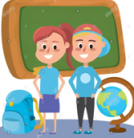 Na konference prihajam pravočasno in s pripravljenimi šolskimi potrebščinami.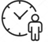 Vključim se obvezno s prižgano kamero, ki mora biti vklopljena celotno konferenco.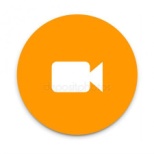 Mikrofon imam izključen.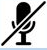 Če želim kaj povedati, to nakažem z dvigom roke.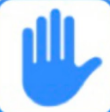 Med konferenco se ne prehranjujem in sprehajam po prostoru.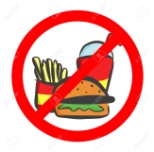 Klepet uporabljam za postavljanje vprašanj ali za odgovarjanje na vprašanja učitelju.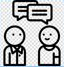 Videokonference nikoli ne snemam in ne posredujem povezav tretjim osebam.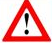 Učenca, ki ne upošteva pravil, se lahko s konference odstrani (neopravičena ura) in obvesti starše.Udeleženec, ki ne bo imel vklopljene kamere, se smatra kot manjkajoči. Kamera mora biti vklopljena celo videokonferenco.Učenec, ki ni prisoten na videokonferenci (brez predhodnega obvestila staršev), se šteje kot odstoten in se vpiše odsotnost v Lopolis dnevnik.Učenca, ki ne upošteva pravil, se lahko s konference odstrani (neopravičena ura) in obvesti starše.Udeleženec, ki ne bo imel vklopljene kamere, se smatra kot manjkajoči. Kamera mora biti vklopljena celo videokonferenco.Učenec, ki ni prisoten na videokonferenci (brez predhodnega obvestila staršev), se šteje kot odstoten in se vpiše odsotnost v Lopolis dnevnik.Učenca, ki ne upošteva pravil, se lahko s konference odstrani (neopravičena ura) in obvesti starše.Udeleženec, ki ne bo imel vklopljene kamere, se smatra kot manjkajoči. Kamera mora biti vklopljena celo videokonferenco.Učenec, ki ni prisoten na videokonferenci (brez predhodnega obvestila staršev), se šteje kot odstoten in se vpiše odsotnost v Lopolis dnevnik.E-KOMUNIKACIJA IN DELO V TEAMSIHE-KOMUNIKACIJA IN DELO V TEAMSIH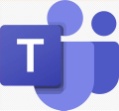 - Vsak delovni dan preverim obvestila in navodila v Teamsih. - Z všečkom na vrhu obvestila nakažem, da sem prebral obvestilo.- Pri pisni in ustni komunikaciji sem vljuden, uporabljam knjižni jezik in pravila pravopisa.- Pri vseh oblikah pouka na daljavo redno sodelujem. V primeru bolezni ali nezmožnosti za delo starši to javijo razredniku.- Skladno z navodili in roki oddajam svoje naloge. - Vsak delovni dan preverim obvestila in navodila v Teamsih. - Z všečkom na vrhu obvestila nakažem, da sem prebral obvestilo.- Pri pisni in ustni komunikaciji sem vljuden, uporabljam knjižni jezik in pravila pravopisa.- Pri vseh oblikah pouka na daljavo redno sodelujem. V primeru bolezni ali nezmožnosti za delo starši to javijo razredniku.- Skladno z navodili in roki oddajam svoje naloge. - Vsak delovni dan preverim obvestila in navodila v Teamsih. - Z všečkom na vrhu obvestila nakažem, da sem prebral obvestilo.- Pri pisni in ustni komunikaciji sem vljuden, uporabljam knjižni jezik in pravila pravopisa.- Pri vseh oblikah pouka na daljavo redno sodelujem. V primeru bolezni ali nezmožnosti za delo starši to javijo razredniku.- Skladno z navodili in roki oddajam svoje naloge. 